Publicado en Madrid el 04/07/2019 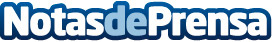 Leadera Marketing Solution redefine con Automatización e Inteligencia Artificial la ecuación marketing-ventas para las empresas canariasCrea un nuevo paradigma basado en la digitalización, integración y automatización de todas las fases y procesos del funnel de ventas online. Su objetivo final es ayudar a las empresas a vender más y mejor incorporando la disciplina de ventas inboundDatos de contacto:MIGUEL ÁNGEL TRENAS622836702Nota de prensa publicada en: https://www.notasdeprensa.es/leadera-marketing-solution-redefine-con_5 Categorias: Inteligencia Artificial y Robótica Comunicación Marketing Canarias E-Commerce Digital http://www.notasdeprensa.es